Dobro jutro. Ob 9.uri se dobimo preko aplikacije Zoom, kjer bomo skupaj pregledali učno snov.  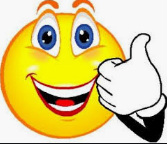 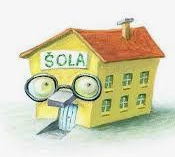 1.ura: MATEMATIKAPreverite si zadnje naloge: 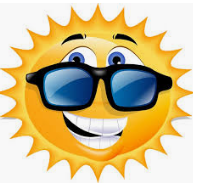 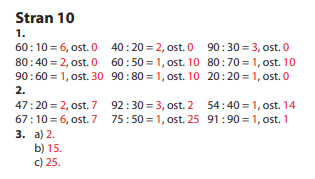 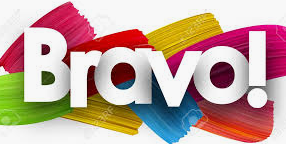 Če imaš kateri račun izračunan narobe, ga ne prepiši iz rešitev, ampak ga izračunaj še enkrat.Računali bomo skupaj na Zoom. Reševali bomo naloge:Diferenciacija:2.ura: SLOVENŠČINAPreverite, kako so vam šle zadnje opravljene naloge.svet – m.sp., ed.barvah – ž.sp., mn.ptice – ž.sp., mn.mati – ž.sp., ed.narava – ž.sp., ed.lepote – ž.sp., ed.ptice – ž.sp., mn.jajce – sr.sp., ed.jajcu – sr.sp,ed.Danes boste se igrali in ponavljali z vajami na internetu.https://www.digipuzzle.net/minigames/classichangman/hangmanquiz_si_samostalnik.htm https://uciteljska.net/Projekti/UmestiWeb/ https://learningapps.org/watch?v=pkbczdq5v17 https://www.uciteljska.net/kvizi/match/SpolEd.htmhttps://uciteljska.net/Projekti/SteviloSamostalnika/SamoSteviloWeb/dvojina.html3.ura: NARAVOSLOVJE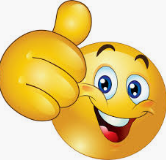 V primeru požara pokličemo številko 112 in povemo: svoje ime in priimek, kje gori, kaj gori, kako velik je požar, ali so ogroženi ljudje in živali.        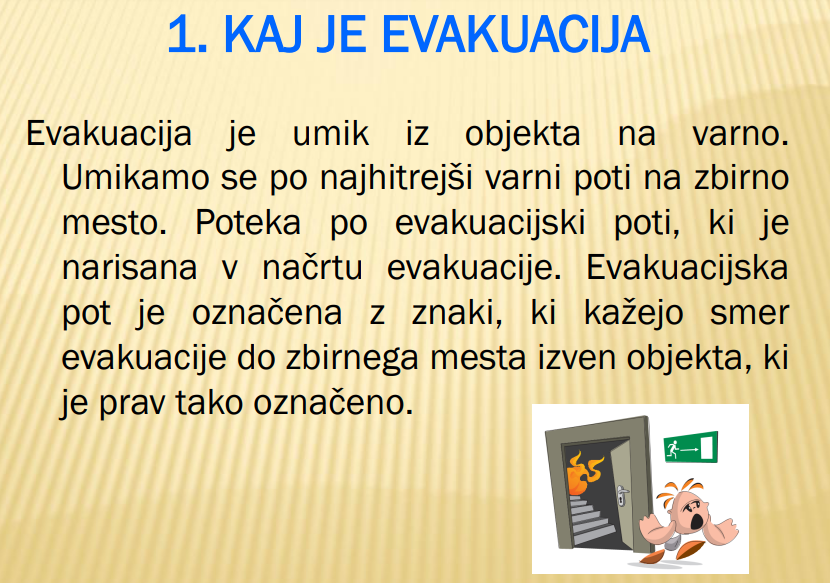 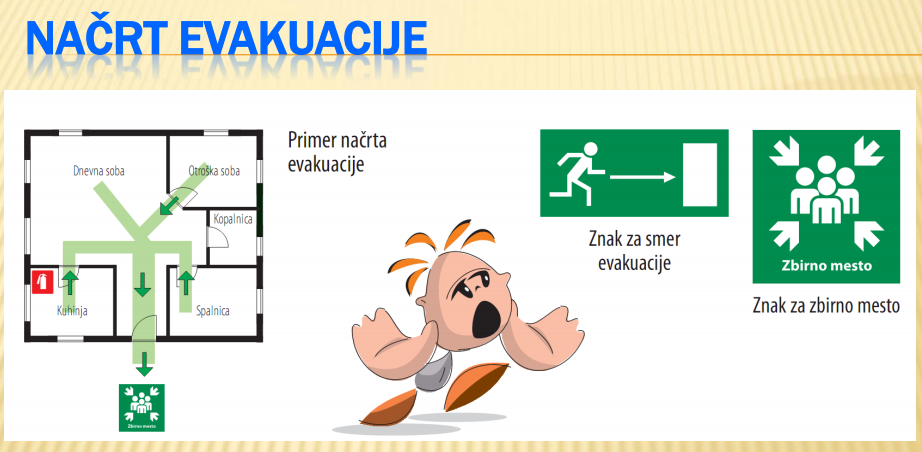 V zvezek napiši naslov EVAKUACIJAOdgovori na vprašanja.Kaj je evakuacija?Preriši znaka in zapiši njun pomen.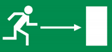 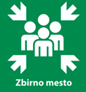 Danes ob 9.uri se dobimo na Zoom-u. 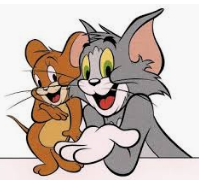 Vaša učiteljica Nataša     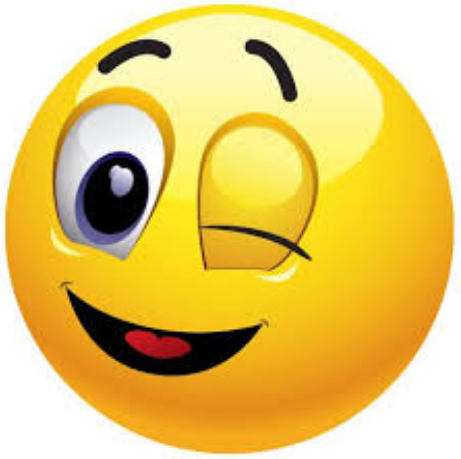 DZ/111.in 2.nal.DZ/111.nal (prvi dve vrstici)DZ/112.nal (prva vrstica v tabeli)